РЕШЕНИЕРассмотрев проект решения о признании утратившим силу Решения Городской Думы Петропавловск-Камчатского городского округа от 28.02.2012 
№ 487-нд «Об установлении предельных (максимальных и минимальных) размеров земельных участков, предоставляемых гражданам в собственность из земель, находящихся в государственной или муниципальной собственности, расположенных на территории Петропавловск-Камчатского городского округа», внесенный Главой администрации Петропавловск-Камчатского городского округа Зайцевым Д.В., в соответствии с частью 12 статьи 59 Устава Петропавловск-Камчатского городского округа, Городская Дума Петропавловск-Камчатского городского округа РЕШИЛА:1. Принять Решение о признании утратившим силу Решения Городской Думы Петропавловск-Камчатского городского округа от 28.02.2012 № 487-нд                         «Об установлении предельных (максимальных и минимальных) размеров земельных участков, предоставляемых гражданам в собственность из земель, находящихся в государственной или муниципальной собственности, расположенных на территории Петропавловск-Камчатского городского округа». 2. Направить принятое Решение Главе Петропавловск-Камчатского городского округа для подписания и обнародования.РЕШЕНИЕот 31.05.2016 № 435-ндО признании утратившим силу Решения Городской Думы Петропавловск-Камчатского городского округа от 28.02.2012 № 487-нд                  «Об установлении предельных (максимальных и минимальных) размеров земельных участков, предоставляемых гражданам в собственность из земель, находящихся в государственной или муниципальной собственности, расположенных на территории Петропавловск-Камчатского городского округа»
Принято Городской Думой Петропавловск-Камчатского городского округа(решение от 27.05.2016 № 980-р)1. Признать утратившим силу Решение Городской Думы Петропавловск-Камчатского городского округа от 28.02.2012 № 487-нд «Об установлении предельных (максимальных и минимальных) размеров земельных участков, предоставляемых гражданам в собственность из земель, находящихся в государственной или муниципальной собственности, расположенных на территории Петропавловск-Камчатского городского округа».2. Настоящее Решение вступает в силу после дня его официального опубликования и распространяется на отношения, возникшие с 01.03.2015.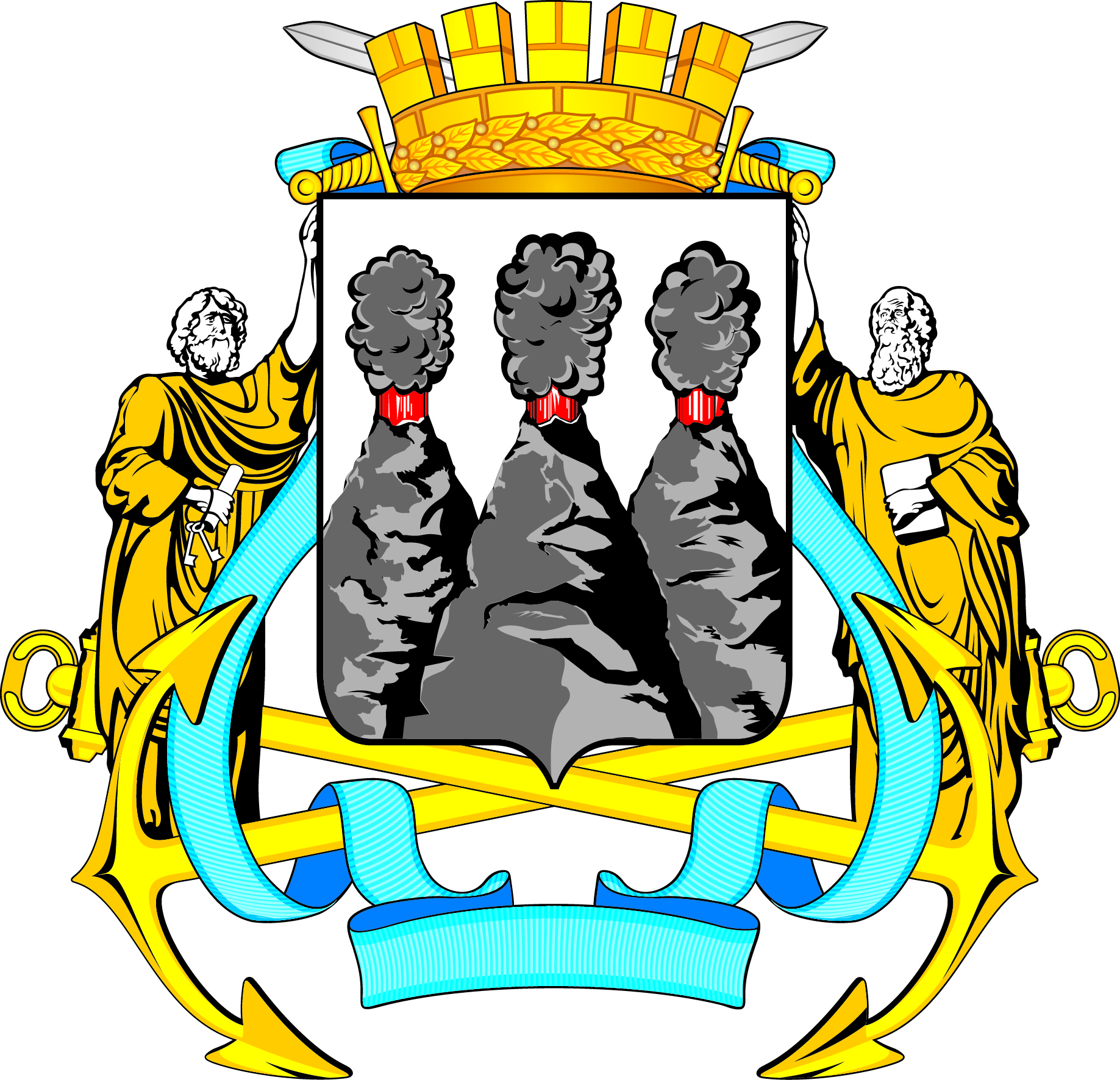 ГОРОДСКАЯ ДУМАПЕТРОПАВЛОВСК-КАМЧАТСКОГО ГОРОДСКОГО ОКРУГАот 27.05.2016 № 980-р45-я (внеочередная) сессияг.Петропавловск-КамчатскийО принятии решения о признании утратившим силу Решения Городской Думы Петропавловск-Камчатского городского округа от 28.02.2012 № 487-нд «Об установлении предельных (максимальных и минимальных) размеров земельных участков, предоставляемых гражданам в собственность из земель, находящихся в государственной или муниципальной собственности, расположенных на территории Петропавловск-Камчатского городского округа»Глава Петропавловск-Камчатского городского округа, исполняющий полномочия председателя Городской ДумыК.Г. СлыщенкоГОРОДСКАЯ ДУМАПЕТРОПАВЛОВСК-КАМЧАТСКОГО ГОРОДСКОГО ОКРУГАГлаваПетропавловск-Камчатского городского округаК.Г. Слыщенко